Рейтинг муниципального образования за 2014 год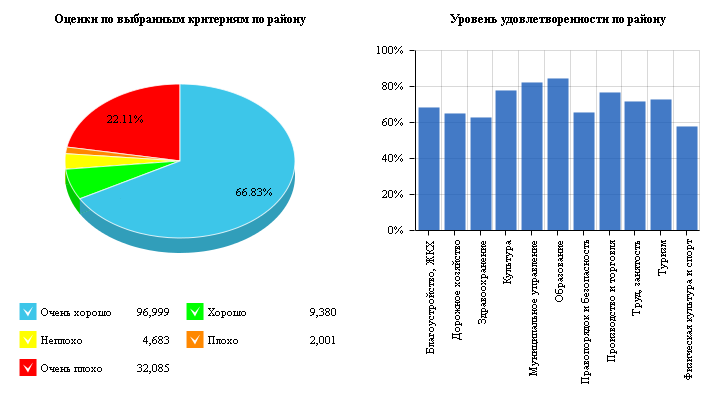 